臺北 / 香港  香港迪士尼樂園  從早玩到晚 觀賞星光煙火秀－直通巴士－深圳臺北 / 香港  香港迪士尼樂園  從早玩到晚 觀賞星光煙火秀－直通巴士－深圳臺北 / 香港  香港迪士尼樂園  從早玩到晚 觀賞星光煙火秀－直通巴士－深圳【迪士尼樂園、煙火表演】香港迪士尼樂園佔地，背靠北大嶼山、面向竹篙灣，面對南中國海兼具環山擁抱，完全按照風水的原理而設計，是全球第五個以迪士尼樂園模式興建，全球第十一個迪士尼主題樂園。請做好準備，全情投入探險、幻想、昨天及明日世界的精彩歷奇。畢生難忘的奇妙體驗，在您到達香港迪士尼樂園的一刻展開。在這裡，妙想天開的幻想世界中那迷人的故事和永恆的國度，都生動地展現在您眼前：充滿奇妙生趣的美國小鎮大街、探險世界、幻想世界、明日世界、反斗奇兵、灰熊山谷、迷離莊園七個主題區，讓我們的夢想一一實現。1955年，華特．迪士尼創造了一個老少咸宜的天地，並把它命名為迪士尼樂園。現在，香港迪士尼樂園亦會秉承傳統，將經典的迪士尼遊樂設施、精品店、餐廳、及令人拍案叫絕的現場表演呈獻給賓客。在這裡，您將會與您最喜愛的迪士尼朋友會面，當中包括：米奇老鼠、唐老鴨、木蘭以及他們的朋友。此外，您還會發現中世紀的古堡、銀河系的山脈、會伐木和飛翔的大象、以及會說話的蛇以和愛唱歌的熊。晚上看樂園中最精采的煙火秀。註：如遇迪士尼煙火秀演出時間為晚上10:30以後場次，為考量團員體力與深圳關口過關之安全與順暢，將不觀看煙火秀，但仍在迪士尼樂園內遊玩至晚上9:00離園。敬請見諒。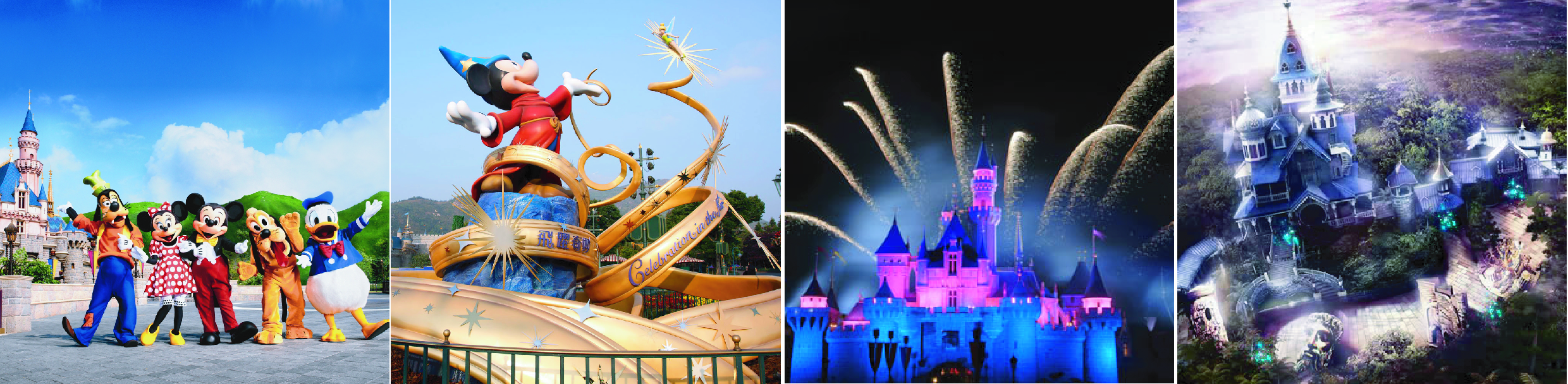 【迪士尼樂園、煙火表演】香港迪士尼樂園佔地，背靠北大嶼山、面向竹篙灣，面對南中國海兼具環山擁抱，完全按照風水的原理而設計，是全球第五個以迪士尼樂園模式興建，全球第十一個迪士尼主題樂園。請做好準備，全情投入探險、幻想、昨天及明日世界的精彩歷奇。畢生難忘的奇妙體驗，在您到達香港迪士尼樂園的一刻展開。在這裡，妙想天開的幻想世界中那迷人的故事和永恆的國度，都生動地展現在您眼前：充滿奇妙生趣的美國小鎮大街、探險世界、幻想世界、明日世界、反斗奇兵、灰熊山谷、迷離莊園七個主題區，讓我們的夢想一一實現。1955年，華特．迪士尼創造了一個老少咸宜的天地，並把它命名為迪士尼樂園。現在，香港迪士尼樂園亦會秉承傳統，將經典的迪士尼遊樂設施、精品店、餐廳、及令人拍案叫絕的現場表演呈獻給賓客。在這裡，您將會與您最喜愛的迪士尼朋友會面，當中包括：米奇老鼠、唐老鴨、木蘭以及他們的朋友。此外，您還會發現中世紀的古堡、銀河系的山脈、會伐木和飛翔的大象、以及會說話的蛇以和愛唱歌的熊。晚上看樂園中最精采的煙火秀。註：如遇迪士尼煙火秀演出時間為晚上10:30以後場次，為考量團員體力與深圳關口過關之安全與順暢，將不觀看煙火秀，但仍在迪士尼樂園內遊玩至晚上9:00離園。敬請見諒。【迪士尼樂園、煙火表演】香港迪士尼樂園佔地，背靠北大嶼山、面向竹篙灣，面對南中國海兼具環山擁抱，完全按照風水的原理而設計，是全球第五個以迪士尼樂園模式興建，全球第十一個迪士尼主題樂園。請做好準備，全情投入探險、幻想、昨天及明日世界的精彩歷奇。畢生難忘的奇妙體驗，在您到達香港迪士尼樂園的一刻展開。在這裡，妙想天開的幻想世界中那迷人的故事和永恆的國度，都生動地展現在您眼前：充滿奇妙生趣的美國小鎮大街、探險世界、幻想世界、明日世界、反斗奇兵、灰熊山谷、迷離莊園七個主題區，讓我們的夢想一一實現。1955年，華特．迪士尼創造了一個老少咸宜的天地，並把它命名為迪士尼樂園。現在，香港迪士尼樂園亦會秉承傳統，將經典的迪士尼遊樂設施、精品店、餐廳、及令人拍案叫絕的現場表演呈獻給賓客。在這裡，您將會與您最喜愛的迪士尼朋友會面，當中包括：米奇老鼠、唐老鴨、木蘭以及他們的朋友。此外，您還會發現中世紀的古堡、銀河系的山脈、會伐木和飛翔的大象、以及會說話的蛇以和愛唱歌的熊。晚上看樂園中最精采的煙火秀。註：如遇迪士尼煙火秀演出時間為晚上10:30以後場次，為考量團員體力與深圳關口過關之安全與順暢，將不觀看煙火秀，但仍在迪士尼樂園內遊玩至晚上9:00離園。敬請見諒。早餐：機上午餐：為了方便遊玩敬請自理晚餐：為了方便遊玩敬請自理住宿：世紀皇庭酒店或萬悅國際酒店或百合酒店或華美達酒店或同級住宿：世紀皇庭酒店或萬悅國際酒店或百合酒店或華美達酒店或同級住宿：世紀皇庭酒店或萬悅國際酒店或百合酒店或華美達酒店或同級深圳 深圳博物館、圓博園、城市博物館、華僑城生態廣場、世界最長3D地畫、外觀-明斯克號航空母艦、春繭-大運會場、深藍秘境鐳射主題水秀－珠海深圳 深圳博物館、圓博園、城市博物館、華僑城生態廣場、世界最長3D地畫、外觀-明斯克號航空母艦、春繭-大運會場、深藍秘境鐳射主題水秀－珠海深圳 深圳博物館、圓博園、城市博物館、華僑城生態廣場、世界最長3D地畫、外觀-明斯克號航空母艦、春繭-大運會場、深藍秘境鐳射主題水秀－珠海【深圳博物館】讓您瞭解深圳近代發展史，看深圳如何從小漁村發展成為中國的經濟特區大城。【園博園】全稱是【深圳國際園林花卉博覽園】，園博園占地66公頃，園區總體規劃本著“人與天調、天人共榮”的理念，利用原址自然地貌，營造出一個依山傍水、自然優美的總體環境。【城市博物館】深圳博物館展出從遠古到近代的深圳發展，主要分為古代深圳、近代深圳、深圳民俗和深圳改革開放史四大部分，內容方面跟香港歷史博物館或很多其他同類型的城市博物館相近。深圳博物館屬現代化的博物館，陳設屬高水準，展館佔地亦很大，共有三層。【華僑城生態廣場】華僑城生態廣場是一個開放式休閒園區，占地約4.6公頃，華僑城生態廣場由自然景區、人造景區和地下車庫三大部分組成。廣場內的人造景觀和自然景觀均依原始地形而建，高低起伏又相互交織，對原始地貌和周邊環境起到了良好的改造效果。廣場內覆土種植的屋面，以磚、木、石等自然材料為飾的主體建築牆，創意不同又各具特色的室外公共活動空間和自然形態的山丘、溪流、瀑布、叢林、綠地和鮮花，充分體現了廣場的自然生態環境內涵，為現代都市人提供了優美愜意、充滿野趣的休閒環境。當人們漫步於生態廣場，撲面而來的是春的氣息，綠的韻律，似乎遠離了喧囂的都市，來到風景秀麗的山間原野，使人們能在繁忙的都市工作和生活中享受大自然的沐浴，更能使青少年在緊張的學習之餘走出課堂和書本，通過與自然環境的親密接觸，體驗大自然美好，探究大自然的真諦，培養和陶冶他們從小熱愛自然、保護環境的良好情操。【世界最長3D地畫】世界吉尼斯，世界最長3D地畫街，新深圳景點，四副立式畫牆交相輝映的是平鋪在地上的這個“龐然大物”長200米，寬6.5米的“3D地畫”藍之夢，通過科幻的3D藝術手法，營造海底景觀，海洋生物以及海底建築，給大家呈現一個奇幻的海底世界。【明斯克號航空母艦外觀】一睹蘇聯退役的航空母艦，明斯克號航空母艦是前蘇聯基輔級中型航母的第二艘，1978年服役並於1979年被調到太平洋艦隊。當時明斯克號相當風光，它的到來使前蘇聯結束了在遠東沒有大型主力艦的歷史。尤其是明斯克號的母港設在海參崴，離日本只有200多海哩，在冷戰的80年代，日本對明斯克號如芒在背。【春繭-大運會場】【深圳灣體育中心】位於中國廣東省深圳市南山區後海灣畔，占地，是深圳灣綿延海濱休閒帶上的一個地標性建築，因主體使用白色巨型鋼結構網架將「一場兩館」及其他商業設施整合為一體而被稱為「春繭」。設計的亮點是”能看到海的體育場，採用開放式設計，觀眾可一導觀賞比賽，一邊欣賞無敵海景。【深藍秘境鐳射主題水秀】這一藝術與技術共鑄的傑作，以自然、藝術及人文主題的高度融合，細膩入微、唯美動人地演繹出紅樹林中的大千世界，異彩紛呈，震撼心弦。投資逾2億元人民幣，運用水幕、噴泉、鐳射、投影、火焰、音樂、煙火等國際最新的多媒體藝術和技術成果，從容應對氣候和海水帶來的環境挑戰，結合紅樹林精靈與觀眾的互動表演，使故事人物、各種元素與技術之間如“銀絲串珠，數點一線”，為廣大觀眾呈現一場獨一無二的水與火、光與影的視聽盛宴。【深圳博物館】讓您瞭解深圳近代發展史，看深圳如何從小漁村發展成為中國的經濟特區大城。【園博園】全稱是【深圳國際園林花卉博覽園】，園博園占地66公頃，園區總體規劃本著“人與天調、天人共榮”的理念，利用原址自然地貌，營造出一個依山傍水、自然優美的總體環境。【城市博物館】深圳博物館展出從遠古到近代的深圳發展，主要分為古代深圳、近代深圳、深圳民俗和深圳改革開放史四大部分，內容方面跟香港歷史博物館或很多其他同類型的城市博物館相近。深圳博物館屬現代化的博物館，陳設屬高水準，展館佔地亦很大，共有三層。【華僑城生態廣場】華僑城生態廣場是一個開放式休閒園區，占地約4.6公頃，華僑城生態廣場由自然景區、人造景區和地下車庫三大部分組成。廣場內的人造景觀和自然景觀均依原始地形而建，高低起伏又相互交織，對原始地貌和周邊環境起到了良好的改造效果。廣場內覆土種植的屋面，以磚、木、石等自然材料為飾的主體建築牆，創意不同又各具特色的室外公共活動空間和自然形態的山丘、溪流、瀑布、叢林、綠地和鮮花，充分體現了廣場的自然生態環境內涵，為現代都市人提供了優美愜意、充滿野趣的休閒環境。當人們漫步於生態廣場，撲面而來的是春的氣息，綠的韻律，似乎遠離了喧囂的都市，來到風景秀麗的山間原野，使人們能在繁忙的都市工作和生活中享受大自然的沐浴，更能使青少年在緊張的學習之餘走出課堂和書本，通過與自然環境的親密接觸，體驗大自然美好，探究大自然的真諦，培養和陶冶他們從小熱愛自然、保護環境的良好情操。【世界最長3D地畫】世界吉尼斯，世界最長3D地畫街，新深圳景點，四副立式畫牆交相輝映的是平鋪在地上的這個“龐然大物”長200米，寬6.5米的“3D地畫”藍之夢，通過科幻的3D藝術手法，營造海底景觀，海洋生物以及海底建築，給大家呈現一個奇幻的海底世界。【明斯克號航空母艦外觀】一睹蘇聯退役的航空母艦，明斯克號航空母艦是前蘇聯基輔級中型航母的第二艘，1978年服役並於1979年被調到太平洋艦隊。當時明斯克號相當風光，它的到來使前蘇聯結束了在遠東沒有大型主力艦的歷史。尤其是明斯克號的母港設在海參崴，離日本只有200多海哩，在冷戰的80年代，日本對明斯克號如芒在背。【春繭-大運會場】【深圳灣體育中心】位於中國廣東省深圳市南山區後海灣畔，占地，是深圳灣綿延海濱休閒帶上的一個地標性建築，因主體使用白色巨型鋼結構網架將「一場兩館」及其他商業設施整合為一體而被稱為「春繭」。設計的亮點是”能看到海的體育場，採用開放式設計，觀眾可一導觀賞比賽，一邊欣賞無敵海景。【深藍秘境鐳射主題水秀】這一藝術與技術共鑄的傑作，以自然、藝術及人文主題的高度融合，細膩入微、唯美動人地演繹出紅樹林中的大千世界，異彩紛呈，震撼心弦。投資逾2億元人民幣，運用水幕、噴泉、鐳射、投影、火焰、音樂、煙火等國際最新的多媒體藝術和技術成果，從容應對氣候和海水帶來的環境挑戰，結合紅樹林精靈與觀眾的互動表演，使故事人物、各種元素與技術之間如“銀絲串珠，數點一線”，為廣大觀眾呈現一場獨一無二的水與火、光與影的視聽盛宴。【深圳博物館】讓您瞭解深圳近代發展史，看深圳如何從小漁村發展成為中國的經濟特區大城。【園博園】全稱是【深圳國際園林花卉博覽園】，園博園占地66公頃，園區總體規劃本著“人與天調、天人共榮”的理念，利用原址自然地貌，營造出一個依山傍水、自然優美的總體環境。【城市博物館】深圳博物館展出從遠古到近代的深圳發展，主要分為古代深圳、近代深圳、深圳民俗和深圳改革開放史四大部分，內容方面跟香港歷史博物館或很多其他同類型的城市博物館相近。深圳博物館屬現代化的博物館，陳設屬高水準，展館佔地亦很大，共有三層。【華僑城生態廣場】華僑城生態廣場是一個開放式休閒園區，占地約4.6公頃，華僑城生態廣場由自然景區、人造景區和地下車庫三大部分組成。廣場內的人造景觀和自然景觀均依原始地形而建，高低起伏又相互交織，對原始地貌和周邊環境起到了良好的改造效果。廣場內覆土種植的屋面，以磚、木、石等自然材料為飾的主體建築牆，創意不同又各具特色的室外公共活動空間和自然形態的山丘、溪流、瀑布、叢林、綠地和鮮花，充分體現了廣場的自然生態環境內涵，為現代都市人提供了優美愜意、充滿野趣的休閒環境。當人們漫步於生態廣場，撲面而來的是春的氣息，綠的韻律，似乎遠離了喧囂的都市，來到風景秀麗的山間原野，使人們能在繁忙的都市工作和生活中享受大自然的沐浴，更能使青少年在緊張的學習之餘走出課堂和書本，通過與自然環境的親密接觸，體驗大自然美好，探究大自然的真諦，培養和陶冶他們從小熱愛自然、保護環境的良好情操。【世界最長3D地畫】世界吉尼斯，世界最長3D地畫街，新深圳景點，四副立式畫牆交相輝映的是平鋪在地上的這個“龐然大物”長200米，寬6.5米的“3D地畫”藍之夢，通過科幻的3D藝術手法，營造海底景觀，海洋生物以及海底建築，給大家呈現一個奇幻的海底世界。【明斯克號航空母艦外觀】一睹蘇聯退役的航空母艦，明斯克號航空母艦是前蘇聯基輔級中型航母的第二艘，1978年服役並於1979年被調到太平洋艦隊。當時明斯克號相當風光，它的到來使前蘇聯結束了在遠東沒有大型主力艦的歷史。尤其是明斯克號的母港設在海參崴，離日本只有200多海哩，在冷戰的80年代，日本對明斯克號如芒在背。【春繭-大運會場】【深圳灣體育中心】位於中國廣東省深圳市南山區後海灣畔，占地，是深圳灣綿延海濱休閒帶上的一個地標性建築，因主體使用白色巨型鋼結構網架將「一場兩館」及其他商業設施整合為一體而被稱為「春繭」。設計的亮點是”能看到海的體育場，採用開放式設計，觀眾可一導觀賞比賽，一邊欣賞無敵海景。【深藍秘境鐳射主題水秀】這一藝術與技術共鑄的傑作，以自然、藝術及人文主題的高度融合，細膩入微、唯美動人地演繹出紅樹林中的大千世界，異彩紛呈，震撼心弦。投資逾2億元人民幣，運用水幕、噴泉、鐳射、投影、火焰、音樂、煙火等國際最新的多媒體藝術和技術成果，從容應對氣候和海水帶來的環境挑戰，結合紅樹林精靈與觀眾的互動表演，使故事人物、各種元素與技術之間如“銀絲串珠，數點一線”，為廣大觀眾呈現一場獨一無二的水與火、光與影的視聽盛宴。早餐：酒店內午餐：燒鵝風味晚餐：粵式風味住宿：華廈商務酒店或港逸或凱迪克酒店南樓或帝濠或真善美酒店或同級住宿：華廈商務酒店或港逸或凱迪克酒店南樓或帝濠或真善美酒店或同級住宿：華廈商務酒店或港逸或凱迪克酒店南樓或帝濠或真善美酒店或同級珠海 中山故居翠亨村、茶文化館、漁女、石景山景區+纜車、綜合商場、圓明新園主題樂園 +淇澳風雲水秀、蓮花路步行區珠海 中山故居翠亨村、茶文化館、漁女、石景山景區+纜車、綜合商場、圓明新園主題樂園 +淇澳風雲水秀、蓮花路步行區珠海 中山故居翠亨村、茶文化館、漁女、石景山景區+纜車、綜合商場、圓明新園主題樂園 +淇澳風雲水秀、蓮花路步行區【中山故居翠亨村】坐落於中國廣東省中山市翠亨村。於1956年成立，在1986年被中國國務院列為全國重點文物保護單位。主要的景點有孫中山故居、孫中山紀念館、孫中山聽太平天國反清故事的雕塑、孫中山試作炸藥的地點—瑞接長庚牌坊、翠亨村民居展示、翠亨村農業展示等。【茶文化館茗茶】由專業人員解說如何挑選茶葉，並於此享用下午茶點。【漁女】一尊巨型石雕，她領戴項珠，身掮魚網，褲腳輕挽，雙手高高擎舉一顆晶瑩璀璨的珍珠，帶著喜悅而又含羞的神情，向世界昭示著光明，向人類奉獻珍寶，這座石雕，身高，重量10噸，用花崗岩石分70件組合而成，是中國著名雕塑家潘鶴的傑作。而今，這座雕像已成為珠海市象徵，漁女優美的傳說為仙女下凡，愛上漁民海鵬，成親時，他們倆把巨大的珍珠獻給九州環長老為這人神之間的深情厚愛所感動，美麗的傳說，寄託了多少珠海人民深沈的感情和美好願望。【石景山景區+纜車】石景山以千奇百怪的石景而聞名，山上怪石起伏跌岩，錯落有序，如奔馬絕塵，似眾流歸海，渾然天成一幅百獸圖，因而取名石景山。乘乘索道登臨山頂，極目所至：東方明珠--香港，南望東方蒙地卡羅--澳門，放眼綠樹成蔭的珠海全貌，俯瞰近在咫尺的“香爐”、“漁女”和遙望玉珠滴翠、蜿蜒海邊的“情侶路”，置身如畫美景使人倍感"浪漫之城"現代而浪漫的氣息。【綜合商場】各式的當地特色名品參觀選購。【圓明新園主題樂園 + 淇澳風雲水秀】【淇澳風雲水秀】最新力作戰爭題材實景演出，以1833年（清道光十三年）10月淇澳島村民抗英鬥爭並取得勝利為素材，淋漓盡致地再現歷史。其規模宏大，演出大量使用了焰火、爆炸、煙花等特效和現代聲、光、電技術，營造了驚險、刺激，極具震撼的視聽效果。【蓮花路步行區】此地有許許多多的名牌皮包、手錶、皮帶、衣服等等，您可在此地作個閃電SHOPPING高手(切記要殺價喔!!)。【中山故居翠亨村】坐落於中國廣東省中山市翠亨村。於1956年成立，在1986年被中國國務院列為全國重點文物保護單位。主要的景點有孫中山故居、孫中山紀念館、孫中山聽太平天國反清故事的雕塑、孫中山試作炸藥的地點—瑞接長庚牌坊、翠亨村民居展示、翠亨村農業展示等。【茶文化館茗茶】由專業人員解說如何挑選茶葉，並於此享用下午茶點。【漁女】一尊巨型石雕，她領戴項珠，身掮魚網，褲腳輕挽，雙手高高擎舉一顆晶瑩璀璨的珍珠，帶著喜悅而又含羞的神情，向世界昭示著光明，向人類奉獻珍寶，這座石雕，身高，重量10噸，用花崗岩石分70件組合而成，是中國著名雕塑家潘鶴的傑作。而今，這座雕像已成為珠海市象徵，漁女優美的傳說為仙女下凡，愛上漁民海鵬，成親時，他們倆把巨大的珍珠獻給九州環長老為這人神之間的深情厚愛所感動，美麗的傳說，寄託了多少珠海人民深沈的感情和美好願望。【石景山景區+纜車】石景山以千奇百怪的石景而聞名，山上怪石起伏跌岩，錯落有序，如奔馬絕塵，似眾流歸海，渾然天成一幅百獸圖，因而取名石景山。乘乘索道登臨山頂，極目所至：東方明珠--香港，南望東方蒙地卡羅--澳門，放眼綠樹成蔭的珠海全貌，俯瞰近在咫尺的“香爐”、“漁女”和遙望玉珠滴翠、蜿蜒海邊的“情侶路”，置身如畫美景使人倍感"浪漫之城"現代而浪漫的氣息。【綜合商場】各式的當地特色名品參觀選購。【圓明新園主題樂園 + 淇澳風雲水秀】【淇澳風雲水秀】最新力作戰爭題材實景演出，以1833年（清道光十三年）10月淇澳島村民抗英鬥爭並取得勝利為素材，淋漓盡致地再現歷史。其規模宏大，演出大量使用了焰火、爆炸、煙花等特效和現代聲、光、電技術，營造了驚險、刺激，極具震撼的視聽效果。【蓮花路步行區】此地有許許多多的名牌皮包、手錶、皮帶、衣服等等，您可在此地作個閃電SHOPPING高手(切記要殺價喔!!)。【中山故居翠亨村】坐落於中國廣東省中山市翠亨村。於1956年成立，在1986年被中國國務院列為全國重點文物保護單位。主要的景點有孫中山故居、孫中山紀念館、孫中山聽太平天國反清故事的雕塑、孫中山試作炸藥的地點—瑞接長庚牌坊、翠亨村民居展示、翠亨村農業展示等。【茶文化館茗茶】由專業人員解說如何挑選茶葉，並於此享用下午茶點。【漁女】一尊巨型石雕，她領戴項珠，身掮魚網，褲腳輕挽，雙手高高擎舉一顆晶瑩璀璨的珍珠，帶著喜悅而又含羞的神情，向世界昭示著光明，向人類奉獻珍寶，這座石雕，身高，重量10噸，用花崗岩石分70件組合而成，是中國著名雕塑家潘鶴的傑作。而今，這座雕像已成為珠海市象徵，漁女優美的傳說為仙女下凡，愛上漁民海鵬，成親時，他們倆把巨大的珍珠獻給九州環長老為這人神之間的深情厚愛所感動，美麗的傳說，寄託了多少珠海人民深沈的感情和美好願望。【石景山景區+纜車】石景山以千奇百怪的石景而聞名，山上怪石起伏跌岩，錯落有序，如奔馬絕塵，似眾流歸海，渾然天成一幅百獸圖，因而取名石景山。乘乘索道登臨山頂，極目所至：東方明珠--香港，南望東方蒙地卡羅--澳門，放眼綠樹成蔭的珠海全貌，俯瞰近在咫尺的“香爐”、“漁女”和遙望玉珠滴翠、蜿蜒海邊的“情侶路”，置身如畫美景使人倍感"浪漫之城"現代而浪漫的氣息。【綜合商場】各式的當地特色名品參觀選購。【圓明新園主題樂園 + 淇澳風雲水秀】【淇澳風雲水秀】最新力作戰爭題材實景演出，以1833年（清道光十三年）10月淇澳島村民抗英鬥爭並取得勝利為素材，淋漓盡致地再現歷史。其規模宏大，演出大量使用了焰火、爆炸、煙花等特效和現代聲、光、電技術，營造了驚險、刺激，極具震撼的視聽效果。【蓮花路步行區】此地有許許多多的名牌皮包、手錶、皮帶、衣服等等，您可在此地作個閃電SHOPPING高手(切記要殺價喔!!)。早餐：酒店內午餐：粵菜風味晚餐：名家私房菜住宿：華廈商務酒店或港逸或凱迪克酒店南樓或帝濠或真善美酒店或同級住宿：華廈商務酒店或港逸或凱迪克酒店南樓或帝濠或真善美酒店或同級住宿：華廈商務酒店或港逸或凱迪克酒店南樓或帝濠或真善美酒店或同級珠海 天安門~九州城、古元美術館、石溪摩崖石刻、白蓮洞景區、寢具文化館、梅溪牌坊主題景區+觀賞川劇變臉秀－香港／臺北珠海 天安門~九州城、古元美術館、石溪摩崖石刻、白蓮洞景區、寢具文化館、梅溪牌坊主題景區+觀賞川劇變臉秀－香港／臺北珠海 天安門~九州城、古元美術館、石溪摩崖石刻、白蓮洞景區、寢具文化館、梅溪牌坊主題景區+觀賞川劇變臉秀－香港／臺北【天安門~九州城】它是一座黃瓦青牆的仿古宮殿式建築，主城樓高為，寬達。城樓之外還有一條護城河，河上有漢白玉造的橋樑。【古元美術館】此地有崇山摩崖，茂林修竹，石溪潺湲，映帶左右。該館占地，建築面積，集美術館、小型博物館和個人紀念館於一體古元美術館，它是以中國傑出的人民美術家、美術教育家古元之名而命名。徐悲鴻曾經用“中國藝術界中一位卓絕之天才”的話來稱讚古元，著名美術家蔡若虹先生題寫了館名。【石溪摩崖石刻】160多年前嶺南才子鮑俊效仿王羲之的蘭亭雅集，邀請文人名士依山刻石留下的書法瑰寶，共有摩崖石刻34處，文化內涵深，藝術價值高，被列入廣東省文物保護單位。*如遇古元美術館與石溪摩崖石刻景區無法參觀則以廣東四大佛山普陀寺替代之，敬請見諒。【白蓮洞景區】又稱鯉魚嘴，“古有僧人隱跡于此，遍種白蓮”，故而得名。園內有供奉可求財求子順利、幸福平安、學業進步、的觀音大士像及可求身體健康的華陀神醫，許多國內遊客、外國人紛紛前往，聞名於外。【寢具文化館】由專業人員解說絲綢的製造過程，內部陳列仿絲綢及絲綢等產品，參考現代仿絲綢製作技術及真絲綢差別不同之處。【梅溪牌坊主題景區 + 川劇變臉秀】由三座精緻典雅的石牌坊組，是光緒皇帝為表彰清朝首任駐美香山總領事陳芳及其家人造福桑梓而賜建的。行程中安排觀賞【川劇變臉秀】，源於古時西蜀，憑著神秘絕技而馳名於世，除了精采的四大絕技表演之外，還會安排各種不同的表演項目，如二胡獨奏、古琴獨奏、琵琶獨奏及各式雜技等。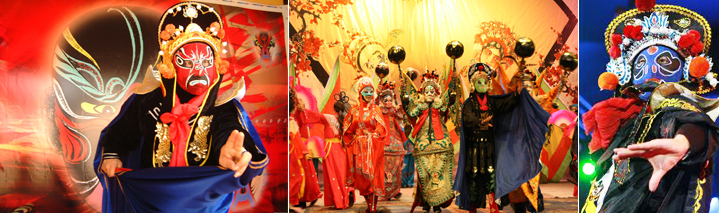 【天安門~九州城】它是一座黃瓦青牆的仿古宮殿式建築，主城樓高為，寬達。城樓之外還有一條護城河，河上有漢白玉造的橋樑。【古元美術館】此地有崇山摩崖，茂林修竹，石溪潺湲，映帶左右。該館占地，建築面積，集美術館、小型博物館和個人紀念館於一體古元美術館，它是以中國傑出的人民美術家、美術教育家古元之名而命名。徐悲鴻曾經用“中國藝術界中一位卓絕之天才”的話來稱讚古元，著名美術家蔡若虹先生題寫了館名。【石溪摩崖石刻】160多年前嶺南才子鮑俊效仿王羲之的蘭亭雅集，邀請文人名士依山刻石留下的書法瑰寶，共有摩崖石刻34處，文化內涵深，藝術價值高，被列入廣東省文物保護單位。*如遇古元美術館與石溪摩崖石刻景區無法參觀則以廣東四大佛山普陀寺替代之，敬請見諒。【白蓮洞景區】又稱鯉魚嘴，“古有僧人隱跡于此，遍種白蓮”，故而得名。園內有供奉可求財求子順利、幸福平安、學業進步、的觀音大士像及可求身體健康的華陀神醫，許多國內遊客、外國人紛紛前往，聞名於外。【寢具文化館】由專業人員解說絲綢的製造過程，內部陳列仿絲綢及絲綢等產品，參考現代仿絲綢製作技術及真絲綢差別不同之處。【梅溪牌坊主題景區 + 川劇變臉秀】由三座精緻典雅的石牌坊組，是光緒皇帝為表彰清朝首任駐美香山總領事陳芳及其家人造福桑梓而賜建的。行程中安排觀賞【川劇變臉秀】，源於古時西蜀，憑著神秘絕技而馳名於世，除了精采的四大絕技表演之外，還會安排各種不同的表演項目，如二胡獨奏、古琴獨奏、琵琶獨奏及各式雜技等。【天安門~九州城】它是一座黃瓦青牆的仿古宮殿式建築，主城樓高為，寬達。城樓之外還有一條護城河，河上有漢白玉造的橋樑。【古元美術館】此地有崇山摩崖，茂林修竹，石溪潺湲，映帶左右。該館占地，建築面積，集美術館、小型博物館和個人紀念館於一體古元美術館，它是以中國傑出的人民美術家、美術教育家古元之名而命名。徐悲鴻曾經用“中國藝術界中一位卓絕之天才”的話來稱讚古元，著名美術家蔡若虹先生題寫了館名。【石溪摩崖石刻】160多年前嶺南才子鮑俊效仿王羲之的蘭亭雅集，邀請文人名士依山刻石留下的書法瑰寶，共有摩崖石刻34處，文化內涵深，藝術價值高，被列入廣東省文物保護單位。*如遇古元美術館與石溪摩崖石刻景區無法參觀則以廣東四大佛山普陀寺替代之，敬請見諒。【白蓮洞景區】又稱鯉魚嘴，“古有僧人隱跡于此，遍種白蓮”，故而得名。園內有供奉可求財求子順利、幸福平安、學業進步、的觀音大士像及可求身體健康的華陀神醫，許多國內遊客、外國人紛紛前往，聞名於外。【寢具文化館】由專業人員解說絲綢的製造過程，內部陳列仿絲綢及絲綢等產品，參考現代仿絲綢製作技術及真絲綢差別不同之處。【梅溪牌坊主題景區 + 川劇變臉秀】由三座精緻典雅的石牌坊組，是光緒皇帝為表彰清朝首任駐美香山總領事陳芳及其家人造福桑梓而賜建的。行程中安排觀賞【川劇變臉秀】，源於古時西蜀，憑著神秘絕技而馳名於世，除了精采的四大絕技表演之外，還會安排各種不同的表演項目，如二胡獨奏、古琴獨奏、琵琶獨奏及各式雜技等。早餐:：酒店內午餐：粵菜風味晚餐：X住宿：溫暖的家住宿：溫暖的家住宿：溫暖的家購物站：百貨、寢具文化館、玉石(不含景中店)本專案機票限團去團回，不得脫隊或延回，機票一經開出，不得退票、改期。本優惠行程僅適用本國人（持中華民國護照）參團有效；非持臺胞証入大陸者，每人須補收新台幣$ 3500.元非優惠價差。本行程交通住宿及旅遊點儘量忠於原行程，若遇特殊情況將會前後更動或更換觀光景點替代之。如遇古元美術館與石溪摩崖石刻景區無法參觀則以廣東四大佛山普陀寺替代之，敬請見諒。遇季節性變化或有餐食變更之情形，敬請見諒。重點提示：寢具文化館內有展示仿絲綢及絲綢等產品，如欲選購，請確認商品等級再行購買，以免發生誤會糾紛。購物站：百貨、寢具文化館、玉石(不含景中店)本專案機票限團去團回，不得脫隊或延回，機票一經開出，不得退票、改期。本優惠行程僅適用本國人（持中華民國護照）參團有效；非持臺胞証入大陸者，每人須補收新台幣$ 3500.元非優惠價差。本行程交通住宿及旅遊點儘量忠於原行程，若遇特殊情況將會前後更動或更換觀光景點替代之。如遇古元美術館與石溪摩崖石刻景區無法參觀則以廣東四大佛山普陀寺替代之，敬請見諒。遇季節性變化或有餐食變更之情形，敬請見諒。重點提示：寢具文化館內有展示仿絲綢及絲綢等產品，如欲選購，請確認商品等級再行購買，以免發生誤會糾紛。購物站：百貨、寢具文化館、玉石(不含景中店)本專案機票限團去團回，不得脫隊或延回，機票一經開出，不得退票、改期。本優惠行程僅適用本國人（持中華民國護照）參團有效；非持臺胞証入大陸者，每人須補收新台幣$ 3500.元非優惠價差。本行程交通住宿及旅遊點儘量忠於原行程，若遇特殊情況將會前後更動或更換觀光景點替代之。如遇古元美術館與石溪摩崖石刻景區無法參觀則以廣東四大佛山普陀寺替代之，敬請見諒。遇季節性變化或有餐食變更之情形，敬請見諒。重點提示：寢具文化館內有展示仿絲綢及絲綢等產品，如欲選購，請確認商品等級再行購買，以免發生誤會糾紛。